Abraham Rescues LotLots’ wife was turned into a pillar of salt because she turned back to Sodom and did not turn to God. Make a poster using salt, to remind us of the story. 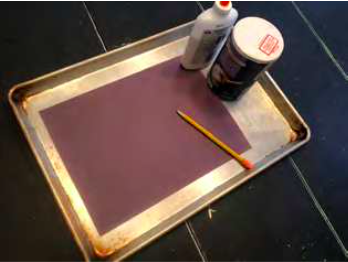 You will need: Black or dark coloured paper Baking SheetPencilsGlueTable SaltInstructions:On the paper use your pencils to write, “Do not turn back, 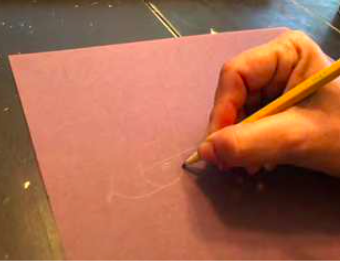 turn to God.”Go over the pencil letters with glue.Shake the salt onto the glue words, making sure the salt coves the letters completely. You might want to place a baking sheet under the paper, to catch the excess salt. Shake of the excess salt and allow the glue to dry.Display your poster, to remind you of the story of Lot’s wife.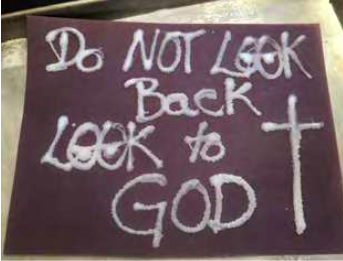 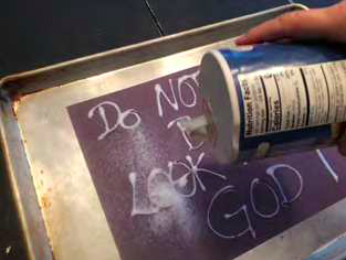 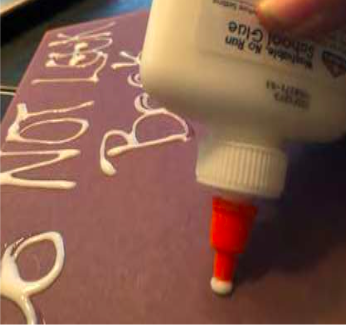 